                      Barèmes des Honoraires de l’Agence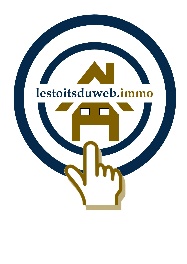 SAS F.I.P (France Immobilier Projet) dénomination « lestoitsduweb » 15, Avenue Charles De GAULLE 33120 ARCACHON. RCS BORDEAUX N°siret…………………………………….Carte professionnelle délivrée par la CCI BORDEAUX sous le n°…………………………………. le……/………/………- Article 5 de la loi du 6 juillet 1989   -- Article 6-1 de la loi du 2 janvier 1970 (loi Hoguet), loi ALUR du 24 mars 2014, en vigueur depuis le 27 mars 2014 -TRANSACTIONSVentes de Maisons, Appartements, Terrains, Parkings   5 % TTC du prix net vendeur  Minimum de perception : 5000 € TTC  Ventes de locaux commerciaux, professionnels, parts de sociétés, fonds de commerces  10 % HT du prix net vendeurMinimum de perception : 10 000 € TTC  A la charge de l’acquéreur ou du vendeur précisé sur le mandat Il est précisé que les prix de vente s’entendent avant enregistrement et notaire.    